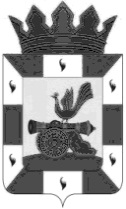 К О М И Т Е Т    П О   О Б Р А З О В А Н И ЮАДМИНИСТРАЦИИ МУНИЦИПАЛЬНОГО ОБРАЗОВАНИЯ«СМОЛЕНСКИЙ РАЙОН» СМОЛЕНСКОЙ ОБЛАСТИП Р И К А Зот 28.08.2018 года № 304 Об открытии школьных автобусныхмаршрутов на 2018-2019 учебный год на территории Смоленского районаНа основании распоряжения Администрации муниципального образования «Смоленский район» Смоленской области от 28.08.2018 года № 269-р «Об открытии школьных автобусных маршрутов на 2018-2019 учебный год», постановления Администрации муниципального образования «Смоленский район» Смоленской области от 19.10.2017 № 2171 «Об утверждении Положения о порядке организации бесплатных перевозок между поселениями обучающихся муниципальных бюджетных общеобразовательных организаций, реализующих образовательные программы начального общего, основного общего и среднего общего образования», в соответствии с правилами безопасности дорожного движения Российской ФедерацииПРИКАЗЫВАЮ: Руководителям образовательных организаций Смоленского района Смоленской области:1.1. Обеспечить постоянный контроль над соблюдением требований нормативных документов при осуществлении перевозки обучающихся;1.2. Обеспечить контроль за безопасной перевозкой обучающихся в соответствии со схемами и паспортами школьных автобусных маршрутов, согласованными с ОГИБДД ОМВД России по Смоленскому району и утвержденными Главой муниципального образования  «Смоленский район» Смоленской области;1.3. Подготовить списки обучающихся, нуждающихся в подвозе на школьном транспорте;1.4. Обеспечить перевозку обучающихся в сопровождении лиц, ответственных за безопасность детей;1.5. Провести инструктажи по вопросу обеспечения безопасного дорожного движения при перевозке обучающихся с ответственными лицами (с регистрацией в журнале); 1.6. Провести инструктажи обучающихся о правилах поведения в школьном автобусе (с регистрацией в журнале).2. Контроль  за выполнением настоящего приказа возложить на специалиста 1-й категории  отдела дошкольного, общего и дополнительного образования комитета по образованию Администрации муниципального образования «Смоленский район» Смоленской области Киргетову К.В.Председателькомитета по образованию                                   		                       И.В. Лонщакова1 экз. в дело	Исп.  Киргетова  К.В.___________Тел. 62-31-49              Дата: 28.08.2018г. Рассылка:образовательные организации Смоленского района Визы:    Синицина Е.Ф.        ______________    ____________                                                (личная подпись)   (дата визирования)              Македонская Н.В.    ______________    ____________                                                 (личная подпись)  (дата визирования)Визы:    Синицина Е.Ф.        ______________    ____________                                                (личная подпись)   (дата визирования)              Македонская Н.В.    ______________    ____________                                                 (личная подпись)  (дата визирования)